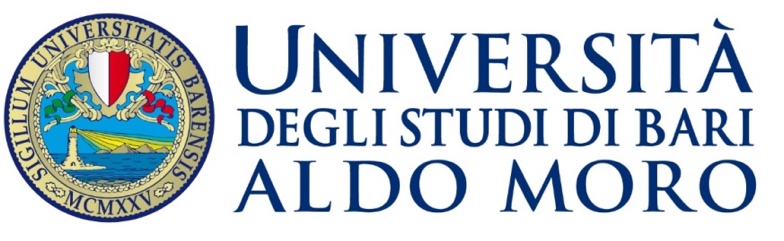 Dipartimento di Giurisprudenza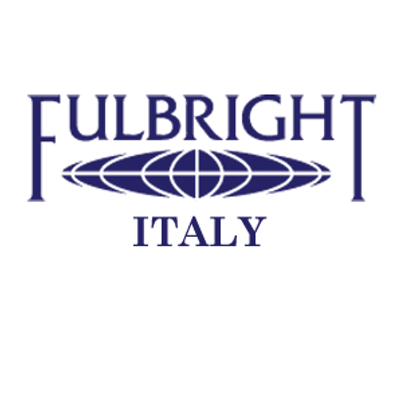 Corso di International Law & Practice(dal 18 febbraio al 16 maggio 2019)Prof. Mark E. WojcikJohn Marshall Law School - Chicago, Illinoismercoledì  13.30-15.05          giovedì  11.50-13.25aula xxv, III piano Palazzo Del Prete Piazza Cesare Battisti, 1 – BariIl corso, per gli studenti iscritti ai corsi di studio di giurisprudenza, rientra tra le attività a scelta libera (6 cfu), previa frequenza delle lezioni e superamento della prova finale. 